Arbeitsblatt 1: Quiz-FragenWählen Sie für jede Frage die richtige Antwort aus!Anhänger der Paleo-Ernährung essen nur eine Mahlzeit am Tag, welche aus Lebensmitteln besteht, die schon in der Steinzeit verzehrt wurden.WahrFalschWelche Aussage stimmt?Cranberries können nachweislich vor einer Blasenentzündung schützen.Exotische Superfoods haben eine gute CO2-Bilanz.Wer regelmäßig Lebensmittel mit vielen Antioxidantien isst, bleibt gesund.Heimische Beeren und Kohl zählen zu den regionalen „Superfoods“.Was ist ein Vorteil der Low Carb Ernährung?Geringere KalorienzufuhrMehr Obst und GemüseHoher BallaststoffanteilStabiler BlutzuckerspiegelBei der sog. „Rohkost“ dürfen Lebensmittel nicht über 42 °C erhitzt werden.RichtigFalschWelche der folgenden Aussagen trifft zu? Veganer essen pflanzliche Lebensmittel und Honig.Lacto-Vegetarier verzehren pflanzliche Lebensmittel, aber verzichten auf Milch.Ovo-Lacto-Vegetarier verzehren Fleisch und Fisch und verzichten auf Eier und Milch.Pesco-Vegetarier essen pflanzliche Lebensmittel sowie Eier, Milch und Fisch.Welche Aussage über glutenfreie Produkte stimmt?Sie sind gesünder als glutenhaltige.Sie sind für Menschen gedacht, die an einer Zöliakie leiden (0,5-1 % der Deutschen).Sie helfen beim Abnehmen.Wählen Sie die zutreffende Aussage:Einige pflanzliche Lebensmittel enthalten für den Menschen gut verfügbares Vitamin B12.Bei einer veganen Ernährungsweise ist für eine ausreichende Vitamin-B12-Versorgung die Einnahme eines Präparats notwendig.Hülsenfrüchte, wie z. B. Soja enthalten alle essenziellen Aminosäuren.Hochwertiges Protein ist nur in Fleisch enthalten.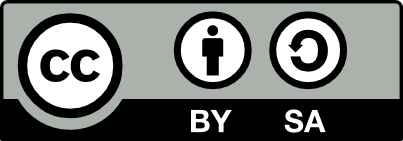 „Gesund genießen am Arbeitsplatz“ von Prof. Dr. Anne Flothow ist lizenziert unter einer Creative Commons Namensnennung - Weitergabe unter gleichen Bedingungen 4.0 International Lizenz.